AGENTURA KRYŠTOF s.r.o.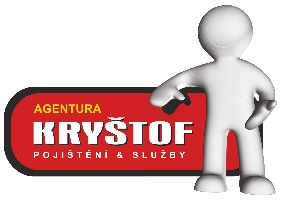 Jesenická 3071/1D787 01 ŠumperkŽádost o opravu osobních údajůVážení,v souladu s čl. 16 obecného nařízení o ochraně osobních údajů * uplatňuji své právo na opravu.Žádám o opravu těchto osobních údajů:(Uveďte aktuální osobní údaje, které mají být předmětem opravy) (Uveďte správné osobní údaje)Kontaktní údaje (uvedená adresa bude použita pouze pro účely vyřízení této žádosti. V případě nevyplnění adresy pro zaslání odpovědi, použijeme adresu bydliště).Děkuji za vyřízení mé žádosti:S pozdravemV………………………………….. dne ……………………         ………………………………….(uveďte podpis)°*Nařízení Evropského parlamentu a Rady EU 2016/679, ze dne 27. dubna 2016, o ochraně fyzických osob v souvislosti se zpracováním osobních údajů a o volném pohybu těchto údajů a o zrušení směrnice 95/46/ES.°Subjekt údajů stvrzuje svým podpisem, že byl srozuměn s tím, že v případe podání žádosti prostřednictvím pojišťovacího zprostředkovatele, se za datum podání považuje až datum doručení papírové žádosti společnosti.Aktuální údaje:Správné údaje:Povinné identifikační údaje:Jméno a příjmení:Adresa trvalého bydlištěRodné číslo:Datum narození (nebylo-li přiděleno Rodné číslo):IČO: (povinné, jste-li fyzická osoba podnikající):Číslo pojistné smlouvy (v případě, že jste byl klient):Adresa pro zaslání odpovědi:Kontaktní telefon: